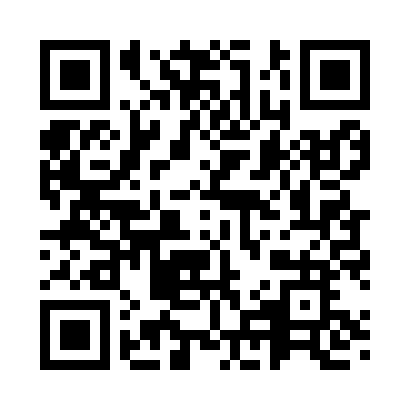 Prayer times for Tilsi, EstoniaWed 1 May 2024 - Fri 31 May 2024High Latitude Method: Angle Based RulePrayer Calculation Method: Muslim World LeagueAsar Calculation Method: HanafiPrayer times provided by https://www.salahtimes.comDateDayFajrSunriseDhuhrAsrMaghribIsha1Wed2:495:191:096:249:0111:222Thu2:485:161:096:259:0311:233Fri2:475:141:096:279:0511:234Sat2:465:111:096:289:0711:245Sun2:455:091:096:299:0911:256Mon2:445:071:096:309:1211:267Tue2:435:041:086:329:1411:278Wed2:425:021:086:339:1611:289Thu2:415:001:086:349:1811:2910Fri2:404:581:086:359:2011:3011Sat2:394:551:086:379:2211:3112Sun2:394:531:086:389:2511:3213Mon2:384:511:086:399:2711:3314Tue2:374:491:086:409:2911:3315Wed2:364:471:086:419:3111:3416Thu2:354:451:086:429:3311:3517Fri2:344:431:086:449:3511:3618Sat2:344:411:086:459:3711:3719Sun2:334:391:086:469:3911:3820Mon2:324:371:096:479:4111:3921Tue2:324:351:096:489:4311:4022Wed2:314:341:096:499:4511:4123Thu2:304:321:096:509:4711:4124Fri2:304:301:096:519:4811:4225Sat2:294:291:096:529:5011:4326Sun2:284:271:096:539:5211:4427Mon2:284:251:096:549:5411:4528Tue2:274:241:096:559:5511:4529Wed2:274:231:096:569:5711:4630Thu2:264:211:106:569:5911:4731Fri2:264:201:106:5710:0011:48